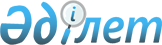 О межведомственных комиссиях Совета Безопасности Республики Казахстан
					
			Утративший силу
			
			
		
					Распоряжение Президента Республики Казахстан от 10 февраля 2000 года N 120. Утратило силу Указом Президента Республики Казахстан от 17 апреля 2019 года № 26.
      Сноска. Утратило силу Указом Президента РК от 17.04.2019 № 26.
      В целях обеспечения деятельности Совета Безопасности Республики Казахстан:     
      1. Образовать по основным направлениям деятельности Совета Безопасности следующие межведомственные комиссии: 
      1) по вопросам внешней политики; 
      1-1) по вопросам военной безопасности; 
      2) по вопросам внутренней безопасности; 
      3) по вопросам экономической безопасности; 
      4) по информационному обеспечению деятельности Совета Безопасности; 
      5) по управлению в кризисных ситуациях; 
      6) по вопросам экологической безопасности. 
      Сноска. Пункт 1 с изменениями, внесенными распоряжениями Президента РК от 25.03.2002 N 320 N020320_ ; от 24.10.2003 N 425 ; от 25.09.2006 N 68 ; от 21.01.2009 N 292 . 


       2. Исключен распоряжением Президента РК от 21.01.2009 N 292 . 
      3. Признать утратившим силу следующие распоряжения Президента Республики Казахстан: 
      от 21 апреля 1999 г. № 41  N990041_   "О межведомственных комиссиях Совета Безопасности Республики Казахстан"; 
      от 22 сентября 1999 г. № 80  N990080_ "О межведомственной комиссии Совета Безопасности Республики Казахстан".     
      Сноска. Состав исключен распоряжением Президента РК от 21.01.2009 N 292.
					© 2012. РГП на ПХВ «Институт законодательства и правовой информации Республики Казахстан» Министерства юстиции Республики Казахстан
				
Президент
Республики Казахстан Приложение N 2 
к распоряжению Президента
Республики Казахстан
от 10 февраля 2000 г. N 120 
 Состав
межведомственной комиссии
по вопросам внутренней безопасности